10:00 am	The Commission will hear conditional use permit application Z17-32 filed by H. Richard Hill seeking to establish a one-lot subdivision on approximately 11 acres of land. 11:00 am  	The Commission will hear conditional use permit application Z17-33 filed by Nederend Farms, LLLP seeking to establish four single-family dwellings on a 40-acre parcel for employee housing.12:00 pm 	Recess for Lunch1:00 pm	Concerning previously approved conditional use permit Z17-23 filed by Jeff Currie, the Commission will consider a request for clarification of special condition #11 which states “The Applicant shall cease staying on the property within seven days from the date of this approval. He shall be in compliance, and remain in compliance with county zoning ordinances and county building codes.”1:30 pm	The Commission will hear conditional use permit application Z17-34 filed by Jeff Currie seeking to establish a one-lot RV space on his 5-acre parcel of land. 2:30 pm	The Commission will hear Conditional use permit application Z17-35 filed by Ellison Ranching Co. seeking to establish a single-family dwelling on an 80-acre parcel for employee housing.3:00 pm	Administrative Matters:Finish review and signing of the decisions for the day’s hearings Discussion concerning Homedale rezoning The Commission will adjourn when the day’s business is finished. Any person in need of special accommodations to participate in the above-noticed meeting should contact the planning and zoning office at least seven days prior to the meeting. Copies of all materials for proposed projects are available for review in the planning and zoning office. For additional information, please contact planning staff at 208-495-2095 ext. 2, Owyhee County Annex Building, 17069 Basey St., Murphy, Idaho 83650.AGENDA OWYHEE COUNTY PLANNING & ZONING 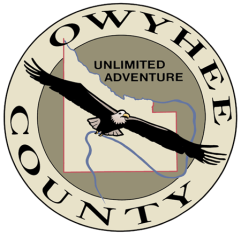 September 27, 2017
Connie Brandau – Chair  
Scott Jensen – Vice ChairChad Nettleton – Commissioner Bob Thomas – CommissionerRich Curtis – Commissioner 17069 Basey St., Murphy, ID 83650